Fiche info – vaccination de l’enfant
C’est quoi les oreillons ?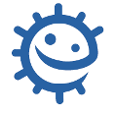 C’est quoi les oreillons ?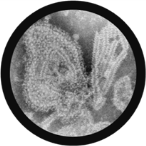 Virus des oreillons - Image 1874 from CDC’s PHIL.Les oreillons est une infection virale infantile transmise par la salive ou des gouttelettes respiratoires d'une personne infectée. Le virus des oreillons n'atteint pas les animaux. Les oreillons sont une maladie à déclaration obligatoire, ce qui signifie qu'un médecin qui soupçonne qu'un patient a les oreillons il doit le signaler aux autorités de santé.Quels sont les symptômes ?La maladie débute par de la fièvre et des maux de tête pendant un jour ou deux avant le gonflement caractéristique des glandes salivaires, qui sont endolories et souvent accompagnées de ganglions enflés dans la même région. Cependant au moins 30% des enfants atteints ne présentent aucun symptôme. Les complications des oreillons symptomatiques comprennent une inflammation des ovaires, des testicules, une méningite aseptique et une surdité.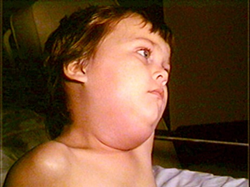 Enfant atteint d'oreillons - Image 130 from CDC’s PHIL.Qui peut l’attraper ?N'importe quelle personne non vaccinée peut attraper les oreillons d'une personne infectée.Comment ça se transmet ?Les oreillons se transmettent d'une personne à une autre par les gouttelettes respiratoires et de salive projetées dans l'air par une personne infectée qui a toussé ou éternué. On peut aussi attraper les oreillons en partageant les aliments, les boissons ou en s'embrassant. Le virus peut aussi survivre sur les surfaces et se propager par contact de la même manière. Une personne infectée par les oreillons est contagieuse pendant environ 7 jours avant l'apparition du gonflement des glandes salivaires jusqu'à environ 9 jours après et il faut éviter d'aller à l'école pendant ces 9 jours.
Comment peut-on éviter de les attraper ? Le vaccin contre les oreillons entre dans la composition du vaccin ROR et environ 90 % des enfants de 2 ans sont vaccinés en France.
Existe-t-il un traitement ?Il n'y a pas de traitement spécifique contre les oreillons. Le traitement consiste à soulager les symptômes.